Modeling randomized computationBoaz BarakDisclaimer: The MS-Word version of this text has significant formatting issues compared to the PDF and HTML versions.Modeling randomized computationFormal definition of probabilistic polynomial time: the class .
Proof that every function in  can be computed by -sized NAND-CIRC programs/circuits.
Relations between  and .
Pseudorandom generators“Any one who considers arithmetical methods of producing random digits is, of course, in a state of sin.” John von Neumann, 1951.So far we have described randomized algorithms in an informal way, assuming that an operation such as “pick a string ” can be done efficiently. We have neglected to address two questions:How do we actually efficiently obtain random strings in the physical world?What is the mathematical model for randomized computations, and is it more powerful than deterministic computation?The first question is of both practical and theoretical importance, but for now let’s just say that there are various physical sources of “random” or “unpredictable” data. A user’s mouse movements and typing pattern, (non-solid state) hard drive and network latency, thermal noise, and radioactive decay have all been used as sources for randomness (see discussion in modelrandbibnotes). For example, many Intel chips come with a random number generator built in. One can even build mechanical coin tossing machines (see coinfig).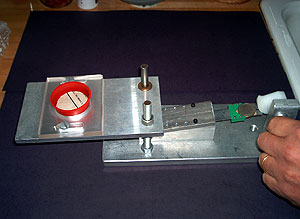 A mechanical coin tosser built for Percy Diaconis by Harvard technicians Steve Sansone and Rick HaggertyIn this chapter we focus on the second question: formally modeling probabilistic computation and studying its power. We will show that:We can define the class  that captures all Boolean functions that can be computed in polynomial time by a randomized algorithm. Crucially  is still very much a worst case class of computation: the probability is only over the choice of the random coins of the algorithm, as opposed to the choice of the input.We can amplify the success probability of randomized algorithms, and as a result the definition of the class  is equivalent whether or not we require  success,  success or every  success.Though, as is the case for  and , there is much we do not know about the class , we can establish some relations between  and the other complexity classes we saw before. In particular we will show that  and .While the relation between  and  is not known, we can show that if  then .We also show that the concept of  completeness applies equally well if we use randomized algorithms as our model of “efficient computation”. That is, if a single  complete problem has a randomized polynomial-time algorithm, then all of  can be computed in polynomial-time by randomized algorithms.Finally we will discuss the question of whether  and show some of the intriguing evidence that the answer might actually be “Yes” using the concept of pseudorandom generators.Modeling randomized computationModeling randomized computation is actually quite easy. We can add the following operations to any programming language such as NAND-TM, NAND-RAM, NAND-CIRC etc..:foo = RAND()where foo is a variable. The result of applying this operation is that foo is assigned a random bit in . (Every time the RAND operation is invoked it returns a fresh independent random bit.) We call the programming languages that are augmented with this extra operation RNAND-TM, RNAND-RAM, and RNAND-CIRC respectively.Similarly, we can easily define randomized Turing machines as Turing machines in which the transition function  gets as an extra input (in addition to the current state and symbol read from the tape) a bit  that in each step is chosen at random . Of course the transition function can ignore this bit (and have the same output regardless of whether  or ), and hence randomized Turing machines generalize deterministic Turing machines.We can use the RAND() operation to define the notion of a function being computed by a randomized  time algorithm for every nice time bound , as well as the notion of a finite function being computed by a size  randomized NAND-CIRC program (or, equivalently, a randomized circuit with  gates that correspond to either the NAND or coin-tossing operations). However, for simplicity we will not define randomized computation in full generality, but simply focus on the class of functions that are computable by randomized algorithms running in polynomial time, which by historical convention is known as :Let . We say that  if there exist constants  and an RNAND-TM program  such that for every , on input , the program  halts within at most  steps andwhere this probability is taken over the result of the RAND operations of .Note that the probability in BPPdefinitioneq is taken only over the random choices in the execution of  and not over the choice of the input . In particular, as discussed in randomworstcaseidea,  is still a worst case complexity class, in the sense that if  is in  then there is a polynomial-time randomized algorithm that computes  with probability at least  on every possible (and not just random) input.The same polynomial-overhead simulation of NAND-RAM programs by NAND-TM programs we saw in polyRAMTM-thm extends to randomized programs as well. Hence the class  is the same regardless of whether it is defined via RNAND-TM or RNAND-RAM programs. Similarly, we could have just as well defined  using randomized Turing machines.Because of these equivalences, below we will use the name “polynomial time randomized algorithm” to denote a computation that can be modeled by a polynomial-time RNAND-TM program, RNAND-RAM program, or a randomized Turing machine (or any programming language that includes a coin tossing operation). Since all these models are equivalent up to polynomial factors, you can use your favorite model to capture polynomial-time randomized algorithms without any loss in generality.Modern programming languages often involve not just the ability to toss a random coin in  but also to choose an element at random from a set . Show that you can emulate this primitive using coin tossing. Specifically, show that there is a randomized algorithm  that, on input a set  of  strings of length , runs in time  and outputs either an element  or “fail” such thatLet  be the probability that  outputs “fail”, then  (a number small enough that it can be ignored).For every , the probability that  outputs  is exactly  (and so the output is uniform over  if we ignore the tiny probability of failure)If the size of  is a power of two, that is  for some , then we can choose a random element in  by tossing  coins to obtain a string  and then output the -th element of  where  is the number whose binary representation is .If  is not a power of two, then our first attempt will be to let  and do the same, but then output the -th element of  if  and output “fail” otherwise. Conditioned on not outputting “fail”, this element is distributed uniformly in . However, in the worst case,  can be almost  and so the probability of fail might be close to half. To reduce the failure probability, we can repeat the experiment above  times. Specifically, we will use the following algorithmINPUT: Set $S = \{ x_0,\ldots, x_{m-1} \}$ with $x_i\in \{0,1\}^n$ -for all $i\in [m]$.
OUTPUT: Either $x\in S$ or "fail"

Let $\ell \leftarrow \lceil \log m \rceil$
For{$j = 0,1,\ldots,n-1$}
   Pick $w \sim \{0,1\}^\ell$
   Let $i\in [2^\ell]$ be number whose binary representation is $w$.
   If{$i<m$}
     return $x_i$
   Endif
Endfor
Return "fail"Conditioned on not failing, the output of samplefromsetalg is uniformly distributed in . However, since , the probability of failure in each iteration is less than  and so the probability of failure in all of them is at most .An alternative view: random coins as an “extra input”While we presented randomized computation as adding an extra “coin tossing” operation to our programs, we can also model this as being given an additional extra input. That is, we can think of a randomized algorithm  as a deterministic algorithm  that takes two inputs  and  where the second input  is chosen at random from  for some  (see randomalgsviewsfig). The equivalence to the BPPdef is shown in the following theorem: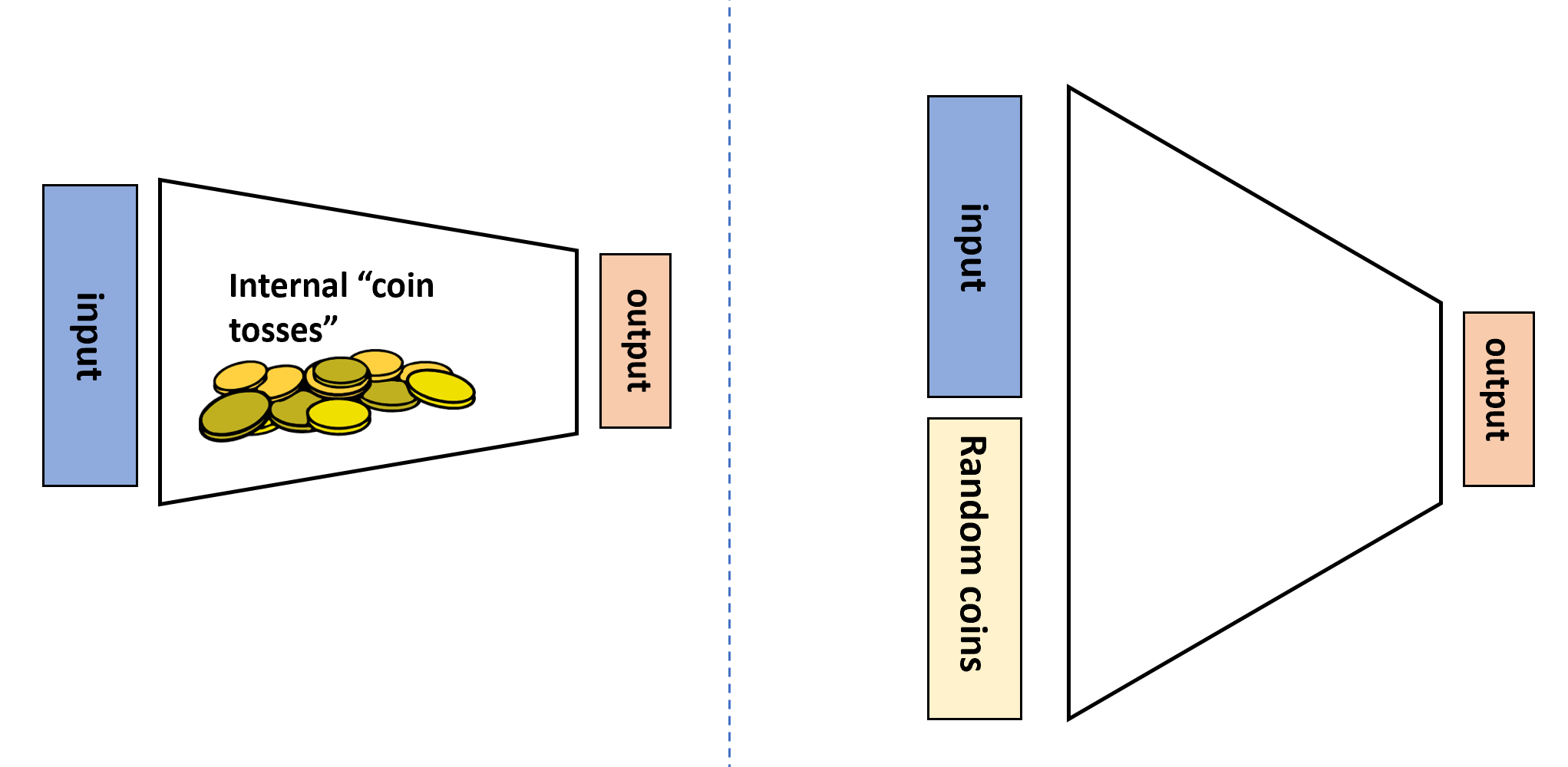 The two equivalent views of randomized algorithms. We can think of such an algorithm as having access to an internal RAND() operation that outputs a random independent value in  whenever it is invoked, or we can think of it as a deterministic algorithm that in addition to the standard input  obtains an additional auxiliary input  that is chosen uniformly at random.Let . Then  if and only if there exists  and  such that  is in  and for every ,The idea behind the proof is that, as illustrated in randomalgsviewsfig, we can simply replace sampling a random coin with reading a bit from the extra “random input”  and vice versa. To prove this rigorously we need to work through some slightly cumbersome formal notation. This might be one of those proofs that is easier to work out on your own than to read.We start by showing the “only if” direction. Let  and let  be an RNAND-TM program that computes  as per BPPdef, and let  be such that on every input of length , the program  halts within at most  steps. We will construct a polynomial-time algorithm  such that for every , if we set , thenwhere the probability in the right-hand side is taken over the RAND() operations in . In particular this means that if we define  then the function  satisfies the conditions of eqBPPauxiliary.The algorithm  will be very simple: it simulates the program , maintaining a counter  initialized to . Every time that  makes a RAND() operation, the program  will supply the result from  and increment  by one. We will never “run out” of bits, since the running time of  is at most  and hence it can make at most this number of RAND() calls. The output of  for a random  will be distributed identically to the output of .For the other direction, given a function  satisfying the condition eqBPPauxiliary and a NAND-TM  that computes  in polynomial time, we can construct an RNAND-TM program  that computes  in polynomial time. On input , the program  will simply use the RAND() instruction  times to fill an array R[] , , R[] and then execute the original program  on input  where  is the -th element of the array R. Once again, it is clear that if  runs in polynomial time then so will , and for every input  and , the output of  on input  and where the coin tosses outcome is  is equal to .The characterization of  in randextrainput is reminiscent of the characterization of  in NP-def, with the randomness in the case of  playing the role of the solution in the case of . However, there are important differences between the two:The definition of  is “one sided”:  if there exists a solution  such that  and  if for every string  of the appropriate length, . In contrast, the characterization of  is symmetric with respect to the cases  and .The relation between  and  is not immediately clear. It is not known whether , , or these two classes are incomparable. It is however known (with a non-trivial proof) that if  then  (see BPPvsNP).Most importantly, the definition of  is “ineffective,” since it does not yield a way of actually finding whether there exists a solution among the exponentially many possibilities. By contrast, the definition of  gives us a way to compute the function in practice by simply choosing the second input at random.“Random tapes”. randextrainput motivates sometimes considering the randomness of an RNAND-TM (or RNAND-RAM) program as an extra input. As such, if  is a randomized algorithm that on inputs of length  makes at most  coin tosses, we will often use the notation  (where  and ) to refer to the result of executing  when the coin tosses of  correspond to the coordinates of . This second, or “auxiliary,” input is sometimes referred to as a “random tape.” This terminology originates from the model of randomized Turing machines.Success amplification of two-sided error algorithmsThe number  might seem arbitrary, but as we’ve seen in randomizedalgchap it can be amplified to our liking:Let  be a Boolean function such that there is a polynomial  and a polynomial-time randomized algorithm  satisfying that for every ,Then for every polynomial  there is a polynomial-time randomized algorithm  satisfying for every ,We can amplify the success of randomized algorithms to a value that is arbitrarily close to .The proof is the same as we’ve seen before in the case of maximum cut and other examples. We use the Chernoff bound to argue that if  computes  with probability at least  and we run it  times, each time using fresh and independent random coins, then the probability that the majority of the answers will not be correct will be less than . Amplification can be thought of as a “polling” of the choices for randomness for the algorithm (see amplificationfig).Let  be an algorithm satisfying eqbppampassumption. Set  and  where  are the polynomials in the theorem statement. We can run  on input  for  times, using fresh randomness in each execution, and compute the outputs . We output the value  that appeared the largest number of times. Let  be the random variable that is equal to  if  and equal to  otherwise. The random variables  are i.i.d. and satisfy , and hence by linearity of expectation . For the plurality value to be incorrect, it must hold that , which means that  is at least  far from its expectation. Hence by the Chernoff bound (chernoffthm), the probability that the plurality value is not correct is at most , which is smaller than  for our choice of .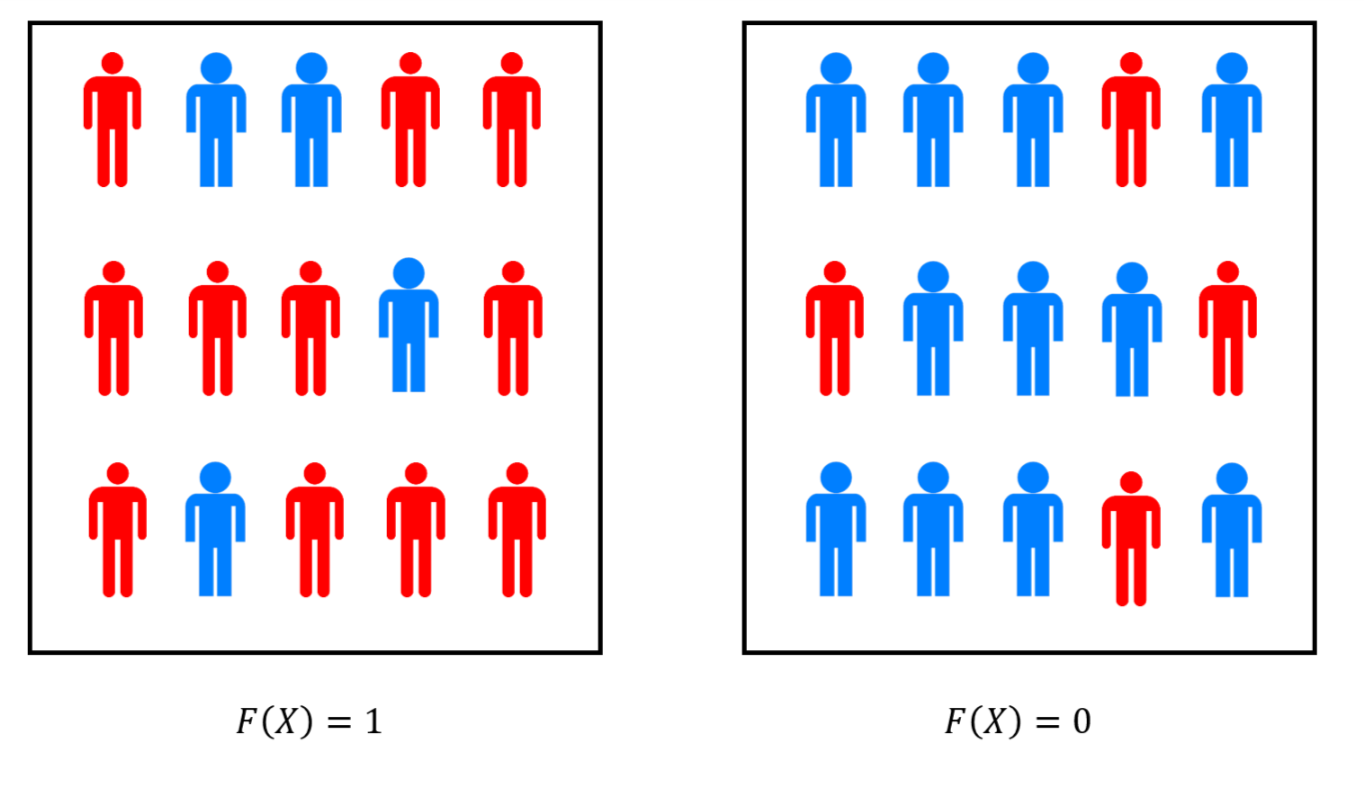 If  then there is a randomized polynomial-time algorithm  with the following property: In the case  two thirds of the “population” of random choices satisfy  and in the case  two thirds of the population satisfy . We can think of amplification as a form of “polling” of the choices of randomness. By the Chernoff bound, if we poll a sample of  random choices , then with probability at least , the fraction of ’s in the sample satisfying  will give us an estimate of the fraction of the population within an  margin of error. This is the same calculation used by pollsters to determine the needed sample size in their polls. and  completenessSince “noisy processes” abound in nature, randomized algorithms can be realized physically, and so it is reasonable to propose  rather than  as our mathematical model for “feasible” or “tractable” computation. One might wonder if this makes all the previous chapters irrelevant, and in particular if the theory of  completeness still applies to probabilistic algorithms. Fortunately, the answer is Yes:Suppose that  is -hard and . Then .Before seeing the proof, note that NPCandBPP implies that if there was a randomized polynomial time algorithm for any -complete problem such as ,  etc., then there would be such an algorithm for every problem in . Thus, regardless of whether our model of computation is deterministic or randomized algorithms,  complete problems retain their status as the “hardest problems in .”The idea is to simply run the reduction as usual, and plug it into the randomized algorithm instead of a deterministic one. It would be an excellent exercise, and a way to reinforce the definitions of -hardness and randomized algorithms, for you to work out the proof for yourself. However for the sake of completeness, we include this proof below.Suppose that  is -hard and . We will now show that this implies that . Let . By the definition of -hardness, it follows that , or that in other words there exists a polynomial-time computable function  such that  for every . Now if  is in  then there is a polynomial-time RNAND-TM program  such thatfor every  (where the probability is taken over the random coin tosses of ). Hence we can get a polynomial-time RNAND-TM program  to compute  by setting . By FinBPPeq  and since  this implies that , which proves that .Most of the results we’ve seen about  hardness, including the search to decision reduction of search-dec-thm, the decision to optimization reduction of optimizationnp, and the quantifier elimination result of PH-collapse-thm, all carry over in the same way if we replace  with  as our model of efficient computation. Thus if  then we get essentially all of the strange and wonderful consequences of . Unsurprisingly, we cannot rule out this possibility. In fact, unlike , which is ruled out by the time hierarchy theorem, we don’t even know how to rule out the possibility that ! Thus a priori it’s possible (though seems highly unlikely) that randomness is a magical tool that allows us to speed up arbitrary exponential time computation. Nevertheless, as we discuss below, it is believed that randomization’s power is much weaker and  lies in much more “pedestrian” territory.The power of randomizationA major question is whether randomization can add power to computation. Mathematically, we can phrase this as the following question: does ? Given what we’ve seen so far about the relations of other complexity classes such as  and , or  and , one might guess that:We do not know the answer to this question.But we suspect that  is different than .One would be correct about the former, but wrong about the latter. As we will see, we do in fact have reasons to believe that . This can be thought of as supporting the extended Church Turing hypothesis that deterministic polynomial-time Turing machines capture what can be feasibly computed in the physical world.We now survey some of the relations that are known between  and other complexity classes we have encountered. (See also BPPscenariosfig.)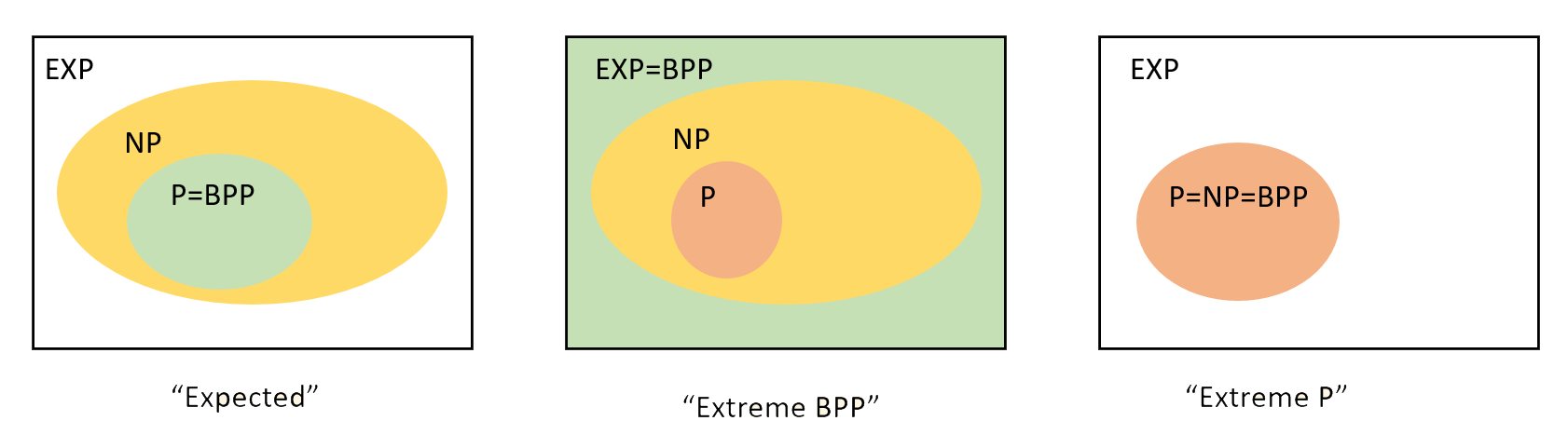 Some possibilities for the relations between  and other complexity classes. Most researchers believe that  and that these classes are not powerful enough to solve -complete problems, let alone all problems in . However, we have not even been able yet to rule out the possibility that randomness is a “silver bullet” that allows exponential speedup on all problems, and hence . As we’ve already seen, we also can’t rule out that . Interestingly, in the latter case, .Solving  in exponential timeIt is not hard to see that if  is in  then it can be computed in exponential time.The proof of BPPEXP readily follows by enumerating over all the (exponentially many) choices for the random coins. We omit the formal proof, as doing it by yourself is an excellent way to get comfortable with BPPdef.Simulating randomized algorithms by circuitsWe have seen in non-uniform-thm that if  is in , then there is a polynomial  such that for every , the restriction  of  to inputs  is in . (In other words, that .) A priori it is not at all clear that the same holds for a function in , but this does turn out to be the case.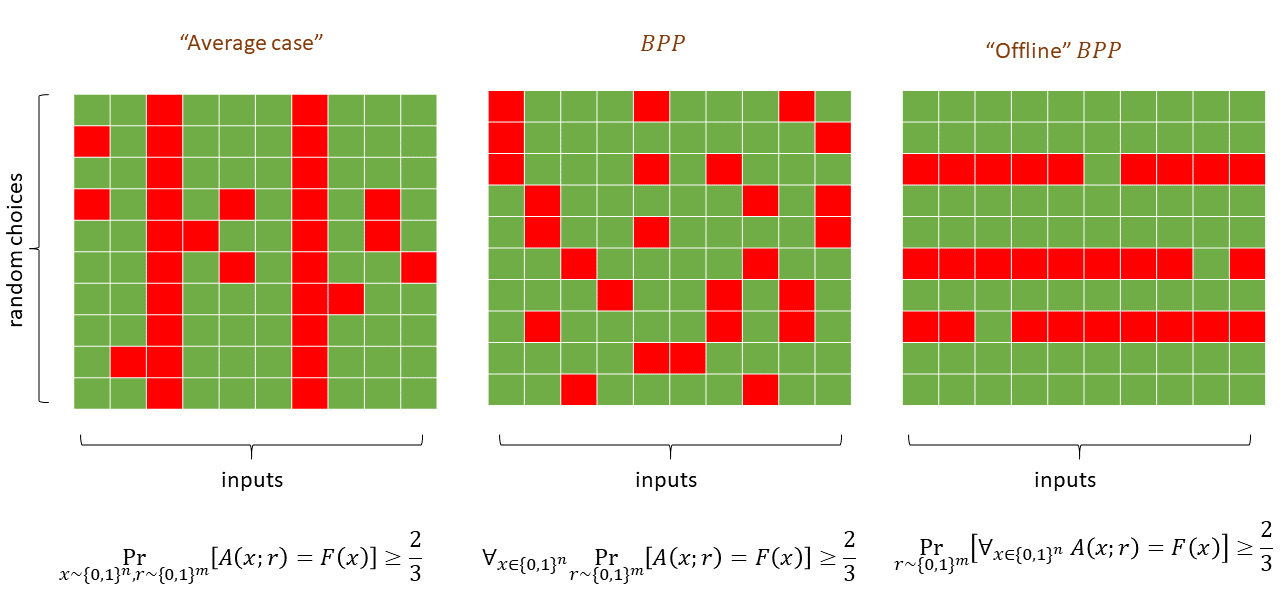 The possible guarantees for a randomized algorithm  computing some function . In the tables above, the columns correspond to different inputs and the rows to different choices of the random tape. A cell at position  is colored green if  (i.e., the algorithm outputs the correct answer) and red otherwise. The standard  guarantee corresponds to the middle figure, where for every input , at least two thirds of the choices  for a random tape will result in  computing the correct value. That is, every column is colored green in at least two thirds of its coordinates. In the left figure we have an “average case” guarantee where the algorithm is only guaranteed to output the correct answer with probability two thirds over a random input (i.e., at most one third of the total entries of the table are colored red, but there could be an all red column). The right figure corresponds to the “offline ” case, with probability at least two thirds over the random choice ,  will be good for every input. That is, at least two thirds of the rows are all green. rnandthm () is proven by amplifying the success of a  algorithm until we have the “offline ” guarantee, and then hardwiring the choice of the randomness  to obtain a non-uniform deterministic algorithm..That is, for every , there exist some  such that for every ,  where  is the restriction of  to inputs in .The idea behind the proof is that we can first amplify by repetition the probability of success from  to . This will allow us to show that for every  there exists a single fixed choice of “favorable coins” which is a string  of length polynomial in  such that if  is used for the randomness then we output the right answer on all of the possible  inputs. We can then use the standard “unravelling the loop” technique to transform an RNAND-TM program to an RNAND-CIRC program, and “hardwire” the favorable choice of random coins to transform the RNAND-CIRC program into a plain old deterministic NAND-CIRC program.Suppose that . Let  be a polynomial-time RNAND-TM program that computes  as per BPPdef. Using amplificationthm, we can amplify the success probability of  to obtain an RNAND-TM program  that is at most a factor of  slower (and hence still polynomial time) such that for every where  is the number of coin tosses that  uses on inputs of length . We use the notation  to denote the execution of  on input  and when the result of the coin tosses corresponds to the string .For every , define the “bad” event  to hold if , where the sample space for this event consists of the coins of . Then by ampeq,  for every . Since there are  many such ’s, by the union bound we see that the probability that the union of the events  is at most . This means that if we choose , then with probability at least  it will be the case that for every , . (Indeed, otherwise the event  would hold for some .) In particular, because of the mere fact that the probability of  is smaller than , this means that there exists a particular  such thatfor every .Now let us use the standard “unravelling the loop” technique and transform  into a NAND-CIRC program  of polynomial in  size, such that  for every  and . Then by “hardwiring” the values  in place of the last  inputs of , we obtain a new NAND-CIRC program  that satisfies by hardwirecorrecteq that  for every . This demonstrates that  has a polynomial-sized NAND-CIRC program, hence completing the proof of rnandthm.DerandomizationThe proof of rnandthm can be summarized as follows: we can replace a -time algorithm that tosses coins as it runs with an algorithm that uses a single set of coin tosses  which will be good enough for all inputs of size . Another way to say it is that for the purposes of computing functions, we do not need “online” access to random coins and can generate a set of coins “offline” ahead of time, before we see the actual input.But this does not really help us with answering the question of whether  equals , since we still need to find a way to generate these “offline” coins in the first place. To derandomize an RNAND-TM program we will need to come up with a single deterministic algorithm that will work for all input lengths. That is, unlike in the case of RNAND-CIRC programs, we cannot choose for every input length  some string  to use as our random coins.Can we derandomize randomized algorithms, or does randomness add an inherent extra power for computation? This is a fundamentally interesting question but is also of practical significance. Ever since people started to use randomized algorithms during the Manhattan project, they have been trying to remove the need for randomness and replace it with numbers that are selected through some deterministic process. Throughout the years this approach has often been used successfully, though there have been a number of failures as well.A common approach people used over the years was to replace the random coins of the algorithm by a “randomish looking” string that they generated through some arithmetic progress. For example, one can use the digits of  for the random tape. Using these type of methods corresponds to what von Neumann referred to as a “state of sin”. (Though this is a sin that he himself frequently committed, as generating true randomness in sufficient quantity was and still is often too expensive.) The reason that this is considered a “sin” is that such a procedure will not work in general. For example, it is easy to modify any probabilistic algorithm  such as the ones we have seen in #randomizedalgchap, to an algorithm  that is guaranteed to fail if the random tape happens to equal the digits of . This means that the procedure “replace the random tape by the digits of ” does not yield a general way to transform a probabilistic algorithm to a deterministic one that will solve the same problem. Of course, this procedure does not always fail, but we have no good way to determine when it fails and when it succeeds. This reasoning is not specific to  and holds for every deterministically produced string, whether it obtained by , , the Fibonacci series, or anything else.An algorithm that checks if its random tape is equal to  and then fails seems to be quite silly, but this is but the “tip of the iceberg” for a very serious issue. Time and again people have learned the hard way that one needs to be very careful about producing random bits using deterministic means. As we will see when we discuss cryptography, many spectacular security failures and break-ins were the result of using “insufficiently random” coins.Pseudorandom generatorsSo, we can’t use any single string to “derandomize” a probabilistic algorithm. It turns out however, that we can use a collection of strings to do so. Another way to think about it is that rather than trying to eliminate the need for randomness, we start by focusing on reducing the amount of randomness needed. (Though we will see that if we reduce the randomness sufficiently, we can eventually get rid of it altogether.)We make the following definition:A function  is a -pseudorandom generator if for every circuit  with  inputs, one output, and at most  gates,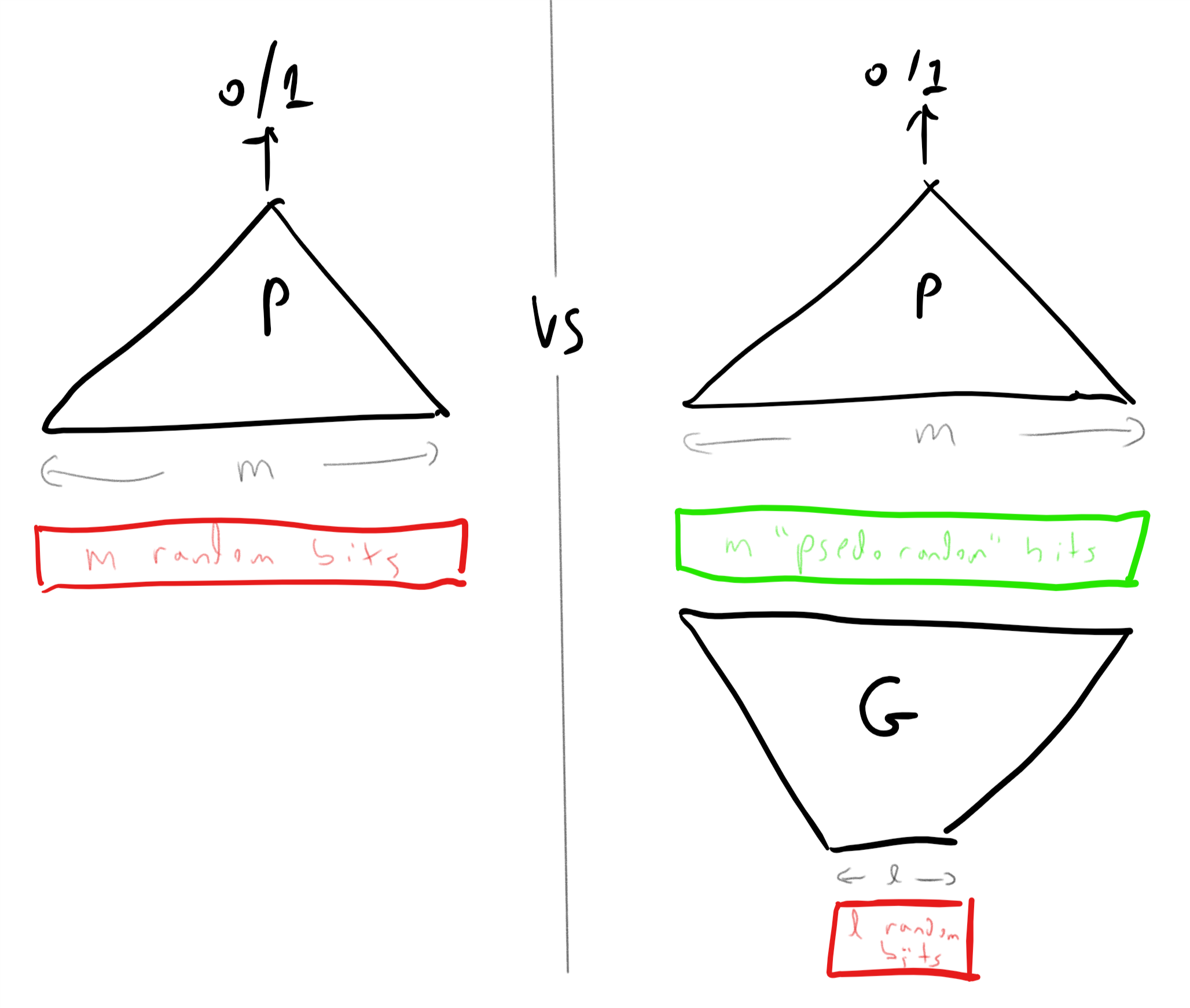 A pseudorandom generator  maps a short string  into a long string  such that a small program/circuit  cannot distinguish between the case that it is provided a random input  and the case that it is provided a “pseudorandom” input of the form  where . The short string  is sometimes called the seed of the pseudorandom generator, as it is a small object that can be thought as yielding a large “tree of randomness”.This is a definition that’s worth reading more than once, and spending some time to digest it. Note that it takes several parameters: is the limit on the number of gates of the circuit  that the generator needs to “fool”. The larger  is, the stronger the generator. is how close the output of the pseudorandom generator is to the true uniform distribution over . The smaller  is, the stronger the generator. is the input length and  is the output length. If  then it is trivial to come up with such a generator: on input , we can output . In this case  will simply equal , no matter how many lines  has. So, the smaller  is and the larger  is, the stronger the generator, and to get anything non-trivial, we need .Furthermore note that although our eventual goal is to fool probabilistic randomized algorithms that take an unbounded number of inputs, prgdef refers to finite and deterministic NAND-CIRC programs.We can think of a pseudorandom generator as a “randomness amplifier.” It takes an input  of  bits chosen at random and expands these  bits into an output  of  pseudorandom bits. If  is small enough then the pseudorandom bits will “look random” to any NAND-CIRC program that is not too big. Still, there are two questions we haven’t answered:What reason do we have to believe that pseudorandom generators with non-trivial parameters exist?Even if they do exist, why would such generators be useful to derandomize randomized algorithms? After all, prgdef does not involve RNAND-TM or RNAND-RAM programs, but rather deterministic NAND-CIRC programs with no randomness and no loops.We will now (partially) answer both questions. For the first question, let us come clean and confess we do not know how to prove that interesting pseudorandom generators exist. By interesting we mean pseudorandom generators that satisfy that  is some small constant (say ), , and the function  itself can be computed in  time. Nevertheless, prgexist (whose statement and proof is deferred to the end of this chapter) shows that if we only drop the last condition (polynomial-time computability), then there do in fact exist pseudorandom generators where  is exponentially larger than .At this point you might want to skip ahead and look at the statement of prgexist. However, since its proof is somewhat subtle, I recommend you defer reading it until you’ve finished reading the rest of this chapter.From existence to constructivityThe fact that there exists a pseudorandom generator does not mean that there is one that can be efficiently computed. However, it turns out that we can turn complexity “on its head” and use the assumed non-existence of fast algorithms for problems such as 3SAT to obtain pseudorandom generators that can then be used to transform randomized algorithms into deterministic ones. This is known as the Hardness vs Randomness paradigm. A number of results along those lines, most of which are outside the scope of this course, have led researchers to believe the following conjecture:Optimal PRG conjecture: There is a polynomial-time computable function  that yields an exponentially secure pseudorandom generator.Specifically, there exists a constant  such that for every  and , if we define  as  for every  and , then  is a  pseudorandom generator.The “optimal PRG conjecture” is worth while reading more than once. What it posits is that we can obtain a  pseudorandom generator  such that every output bit of  can be computed in time polynomial in the length  of the input, where  is exponentially large in  and  is exponentially small in . (Note that we could not hope for the entire output to be computable in , as just writing the output down will take too long.)To understand why we call such a pseudorandom generator “optimal,” it is a great exercise to convince yourself that, for example, there does not exist a  pseudorandom generator (in fact, the number  in the conjecture must be smaller than ). To see that we can’t have , note that if we allow a NAND-CIRC program with much more than  lines then this NAND-CIRC program could “hardwire” inside it all the outputs of  on all its  inputs, and use that to distinguish between a string of the form  and a uniformly chosen string in . To see that we can’t have , note that by guessing the input  (which will be successful with probability ), we can obtain a small (i.e.,  line) NAND-CIRC program that achieves a  advantage in distinguishing a pseudorandom and uniform input. Working out these details is a highly recommended exercise.We emphasize again that the optimal PRG conjecture is, as its name implies, a conjecture, and we still do not know how to prove it. In particular, it is stronger than the conjecture that . But we do have some evidence for its truth. There is a spectrum of different types of pseudorandom generators, and there are weaker assumptions than the optimal PRG conjecture that suffice to prove that . In particular this is known to hold under the assumption that there exists a function  and  such that for every sufficiently large ,  is not in . The name “Optimal PRG conjecture” is non-standard. This conjecture is sometimes known in the literature as the existence of exponentially strong pseudorandom functions.Usefulness of pseudorandom generatorsWe now show that optimal pseudorandom generators are indeed very useful, by proving the following theorem:Suppose that the optimal PRG conjecture is true. Then .The optimal PRG conjecture tells us that we can achieve exponential expansion of  truly random coins into as many as  “pseudorandom coins.” Looked at from the other direction, it allows us to reduce the need for randomness by taking an algorithm that uses  coins and converting it into an algorithm that only uses  coins. Now an algorithm of the latter type by can be made fully deterministic by enumerating over all the  (which is polynomial in ) possibilities for its random choices.We now proceed with the proof details.Let  and let  be a NAND-TM program and  constants such that for every ,  runs in at most  steps and . By “unrolling the loop” and hardwiring the input , we can obtain for every input  a NAND-CIRC program  of at most, say,  lines, that takes  bits of input and such that .Now suppose that  is a  pseudorandom generator. Then we could deterministically estimate the probability  up to  accuracy in time  where  is the time that it takes to compute a single output bit of .The reason is that we know that  will give us such an estimate for , and we can compute the probability  by simply trying all  possibillites for . Now, under the optimal PRG conjecture we can set  or equivalently , and our total computation time is polynomial in . Since , this running time will be polynomial in .This completes the proof, since we are guaranteed that , and hence estimating the probability  to within  accuracy is sufficient to compute . and  vs Two computational complexity questions that we cannot settle are:Is ? Where we believe the answer is negative.Is ? Where we believe the answer is positive.However we can say that the “conventional wisdom” is correct on at least one of these questions. Namely, if we’re wrong on the first count, then we’ll be right on the second one:If  then .Before reading the proof, it is instructive to think why this result is not “obvious.” If  then given any randomized algorithm  and input , we will be able to figure out in polynomial time if there is a string  of random coins for  such that . The problem is that even if , it can still be the case that even when  there exists a string  such that .The proof is rather subtle. It is much more important that you understand the statement of the theorem than that you follow all the details of the proof.The construction follows the “quantifier elimination” idea which we have seen in PH-collapse-thm. We will show that for every , we can reduce the question of some input  satisfies  to the question of whether a formula of the form  is true, where  are polynomial in the length of  and  is polynomial-time computable. By PH-collapse-thm, if  then we can decide in polynomial time whether such a formula is true or false.The idea behind this construction is that using amplification we can obtain a randomized algorithm  for computing  using  coins such that for every , if  then the set  of coins that make  output  is extremely tiny (i.e., exponentially small relative to ), and if  then  is very large (of size close to ). We then consider “shifts” of the set : sets of the form  where  is some string, where  is defined as . Note that for every such shift , the cardinality of  is the same as the cardinality of . Hence, if , and so  is “tiny”, then for every polynomial number of shifts , the union of the sets  will not cover . On the other hand, we will show that if  is very large, then there exists a polynomial number of such shifts such as .We can express the condition that there exists  such that  as a statement with a constant number of quantifiers. (Specifically, this condition holds if for every , there exists  and  such that .)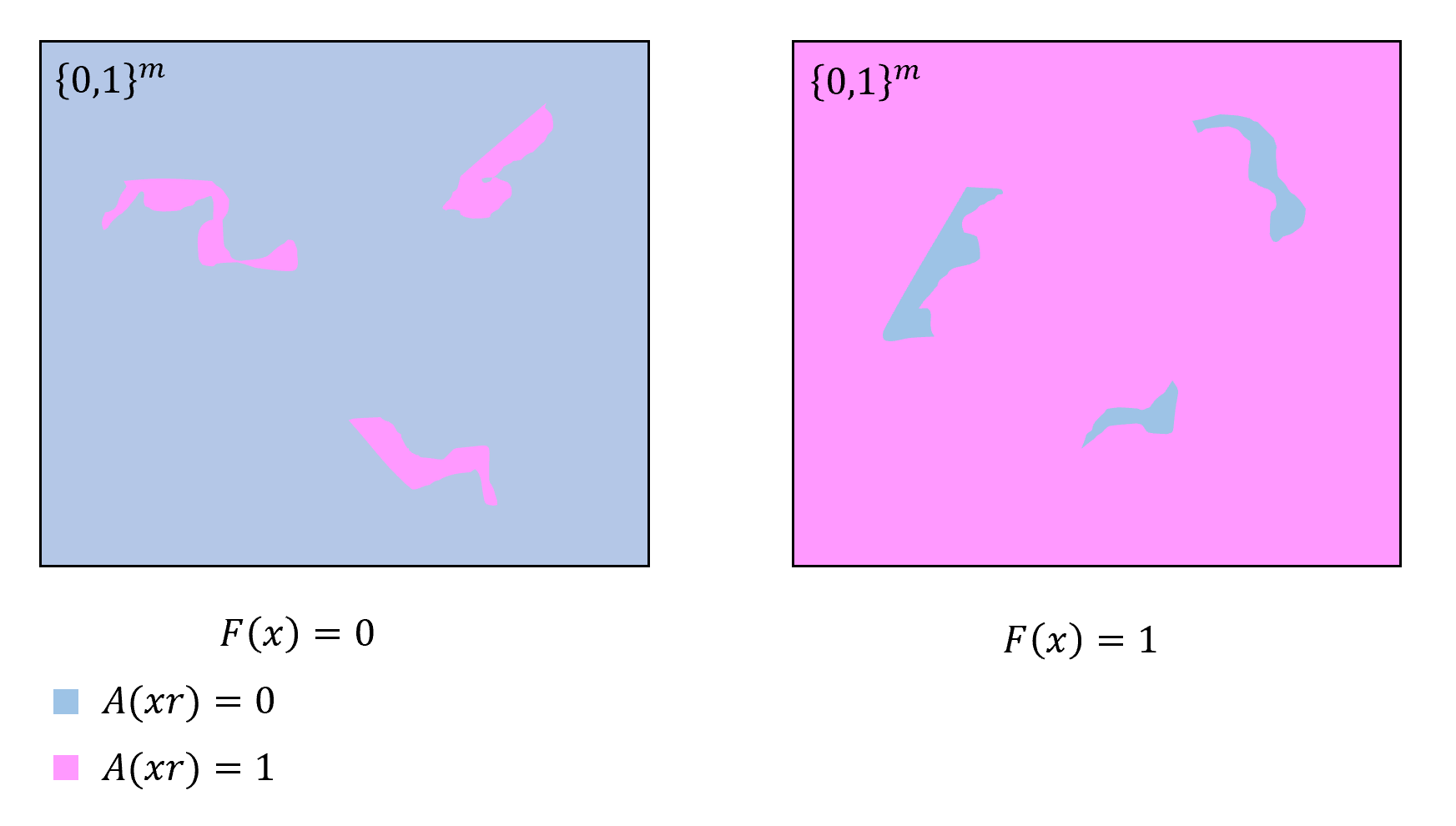 If  then through amplification we can ensure that there is an algorithm  to compute  on -length inputs and using  coins such that . Hence if  then almost all of the  choices for  will cause  to output , while if  then  for almost all ’s. To prove the Sipser–Gács Theorem we consider several “shifts” of the set  of the coins  such that . If  then we can find a set of  shifts  for which . If  then for every such set . We can phrase the question of whether there is such a set of shifts using a constant number of quantifiers, and so can solve it in polynomial time if .Let . Using amplificationthm, there exists a polynomial-time algorithm  such that for every ,  where  is polynomial in . In particular (since an exponential dominates a polynomial, and we can always assume  is sufficiently large), it holds thatLet , and let  be the set . By our assumption, if  then  and if  then .For a set  and a string , we define the set  to be  where  denotes the XOR operation. That is,  is the set  “shifted” by . Note that . (Please make sure that you see why this is true.)The heart of the proof is the following two claims:CLAIM I: For every subset , if , then for every , .CLAIM II: For every subset , if  then there exist a set of string  such that .CLAIM I and CLAIM II together imply the theorem. Indeed, they mean that under our assumptions, for every ,  if and only ifwhich we can re-write as$$
\exists_{s_0,\ldots, s_{100m-1} \in \{0,1\}^m} \forall_{w\in \{0,1\}^m} \Bigl( w \in (S_x \oplus s_0) \vee w \in (S_x \oplus s_1) \vee \cdots w \in (S_x \oplus s_{100m-1}) \Bigr)
$$or equivalently$$
\exists_{s_0,\ldots, s_{100m-1} \in \{0,1\}^m} \forall_{w\in \{0,1\}^m} \Bigl( A(x(w\oplus s_0))=1 \vee A(x(w\oplus s_1))=1 \vee \cdots \vee A(x(w\oplus s_{100m-1}))=1    \Bigr)
$$which (since  is computable in polynomial time) is exactly the type of statement shown in PH-collapse-thm to be decidable in polynomial time if .We see that all that is left is to prove CLAIM I and CLAIM II. CLAIM I follows immediately from the fact thatTo prove CLAIM II, we will use a technique known as the probabilistic method (see the proof of prgexist for a more extensive discussion). Note that this is a completely different use of probability than in the theorem statement, we just use the methods of probability to prove an existential statement.Proof of CLAIM II: Let  with  be as in the claim’s statement. Consider the following probabilistic experiment: we choose  random shifts  independently at random in , and consider the event  that . To prove CLAIM II it is enough to show that , since that means that in particular there must exist shifts  that satisfy this condition.For every , define the event  to hold if . The event  holds if  fails for every , and so our goal is to prove that . By the union bound, to show this, it is enough to show that  for every . Define the event  to hold if . Since every shift  is chosen independently, for every fixed  the events  are mutually independent, and henceSo this means that the result will follow by showing that  for every  and  (as that would allow to bound the right-hand side of sipsergacsprodboundeq by ). In other words, we need to show that for every  and set  with ,To show this, we observe that  if and only if  (can you see why). Hence we can rewrite the probability on the left-hand side of sipsergacsprodboundtwoeq as  which simply equals ! This concludes the proof of CLAIM II and hence of BPPvsNP.Non-constructive existence of pseudorandom generators (advanced, optional)We now show that, if we don’t insist on constructivity of pseudorandom generators, then we can show that there exist pseudorandom generators with output that is exponentially larger in the input length.There is some absolute constant  such that for every , if  and , then there is a  pseudorandom generator .The proof uses an extremely useful technique known as the “probabilistic method” which is not too hard mathematically but can be confusing at first. The idea is to give a “non-constructive” proof of existence of the pseudorandom generator  by showing that if  was chosen at random, then the probability that it would be a valid  pseudorandom generator is positive. In particular this means that there exists a single  that is a valid  pseudorandom generator. The probabilistic method is just a proof technique to demonstrate the existence of such a function. Ultimately, our goal is to show the existence of a deterministic function  that satisfies the condition.The above discussion might be rather abstract at this point, but would become clearer after seeing the proof.Let  be as in the lemma’s statement. We need to show that there exists a function  that “fools” every  line program  in the sense of eq:prg. We will show that this follows from the following claim:Claim I: For every fixed NAND-CIRC program , if we pick  at random then the probability that eq:prg is violated is at most .Before proving Claim I, let us see why it implies prgexist. We can identify a function  with its “truth table” or simply the list of evaluations on all its possible  inputs. Since each output is an  bit string, we can also think of  as a string in . We define  to be the set of all functions from  to . As discussed above we can identify  with  and choosing a random function  corresponds to choosing a random -long bit string.For every NAND-CIRC program  let  be the event that, if we choose  at random from  then eq:prg is violated with respect to the program . It is important to understand what is the sample space that the event  is defined over, namely this event depends on the choice of  and so  is a subset of . An equivalent way to define the event  is that it is the subset of all functions mapping  to  that violate eq:prg, or in other words:(We’ve replaced here the probability statements in eq:prg with the equivalent sums so as to reduce confusion as to what is the sample space that  is defined over.)To understand this proof it is crucial that you pause here and see how the definition of  above corresponds to eq:eventdefine. This may well take re-reading the above text once or twice, but it is a good exercise at parsing probabilistic statements and learning how to identify the sample space that these statements correspond to.Now, we’ve shown in program-count that up to renaming variables (which makes no difference to program’s functionality) there are  NAND-CIRC programs of at most  lines. Since  for sufficiently large , this means that if Claim I is true, then by the union bound it holds that the probability of the union of  over all NAND-CIRC programs of at most  lines is at most  for sufficiently large . What is important for us about the number  is that it is smaller than . In particular this means that there exists a single  such that  does not violate eq:prg with respect to any NAND-CIRC program of at most  lines, but that precisely means that  is a  pseudorandom generator.Hence to conclude the proof of prgexist, it suffices to prove Claim I. Choosing a random  amounts to choosing  random strings  and letting  (identifying  and  via the binary representation). This means that proving the claim amounts to showing that for every fixed function , if  (which by setting , we can ensure is larger than ) then the probability thatis at most .eq:prgchernoff follows directly from the Chernoff bound. Indeed, if we let for every  the random variable  denote , then since  is chosen independently at random, these are independently and identically distributed random variables with mean  and hence the probability that they deviate from their expectation by  is at most .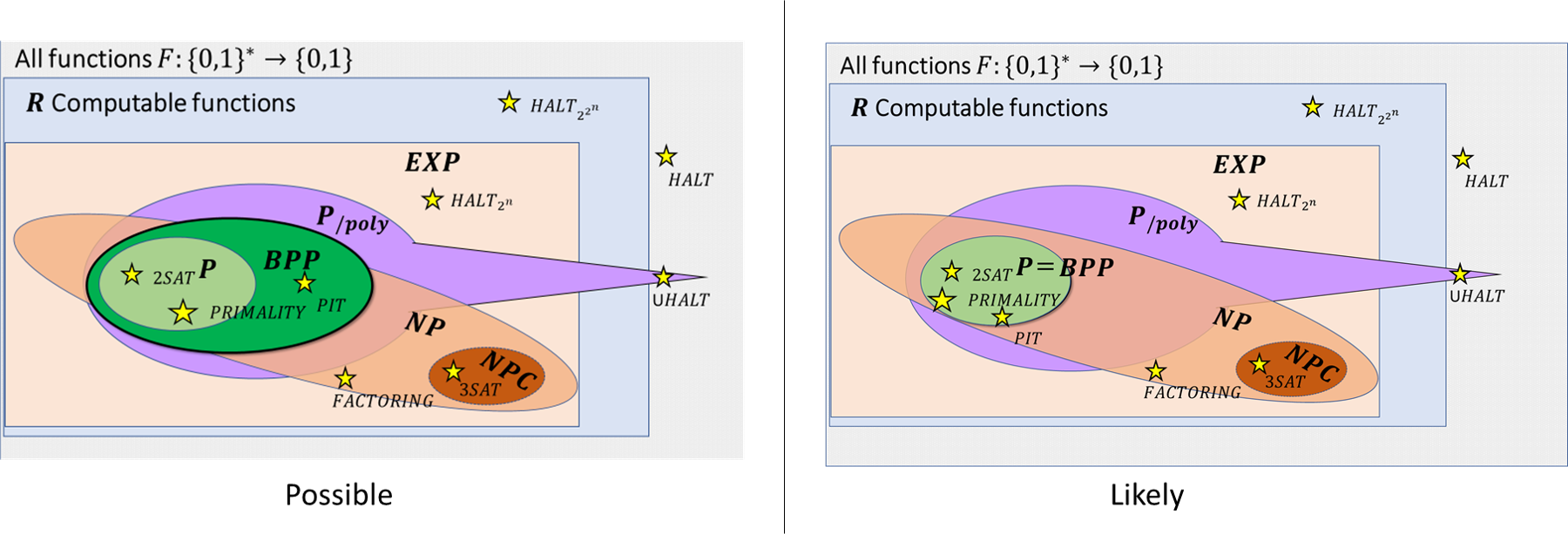 The relation between  and the other complexity classes that we have seen. We know that  and  but we don’t know how  compares with  and can’t rule out even . Most evidence points out to the possibliity that .We can model randomized algorithms by either adding a special “coin toss” operation or assuming an extra randomly chosen input.The class  contains the set of Boolean functions that can be computed by polynomial time randomized algorithms. is a worst case class of computation: a randomized algorithm to compute a function must compute it correctly with high probability on every input.We can amplify the success probability of randomized algorithm from any value strictly larger than  into a success probability that is exponentially close to .We know that .We also know that .The relation between  and  is not known, but we do know that if  then .Pseudorandom generators are objects that take a short random “seed” and expand it to a much longer output that “appears random” for efficient algorithms. We conjecture that exponentially strong pseudorandom generators exist. Under this conjecture, .ExercisesBibliographical notesIn this chapter we ignore the issue of how we actually get random bits in practice. The output of many physical processes, whether it is thermal heat, network and hard drive latency, user typing pattern and mouse movements, and more can be thought of as a binary string sampled from some distribution  that might have significant unpredictability (or entropy) but is not necessarily the uniform distribution over . Indeed, as this paper shows, even (real-world) coin tosses do not have exactly the distribution of a uniformly random string. Therefore, to use the resulting measurements for randomized algorithms, one typically needs to apply a “distillation” or randomness extraction process to the raw measurements to transform them to the uniform distribution. Vadhan’s book [@vadhan2012pseudorandomness] is an excellent source for more discussion on both randomness extractors and pseudorandom generators.The name  stands for “bounded probability polynomial time”. This is an historical accident: this class probably should have been called  or  but both names were taken by other classes.The proof of rnandthm actually yields more than its statement. We can use the same “unrolling the loop” arguments we’ve used before to show that the restriction to  of every function in  is also computable by a polynomial-size RNAND-CIRC program (i.e., NAND-CIRC program with the RAND operation). Like in the  vs  case, there are also functions outside  whose restrictions can be computed by polynomial-size RNAND-CIRC programs. Nevertheless the proof of rnandthm shows that even such functions can be computed by polynomial-sized NAND-CIRC programs without using the rand operations. This can be phrased as saying that  (where  is defined in the natural way using RNAND progams). The stronger version of rnandthm we mentioned can be phrased as saying that .